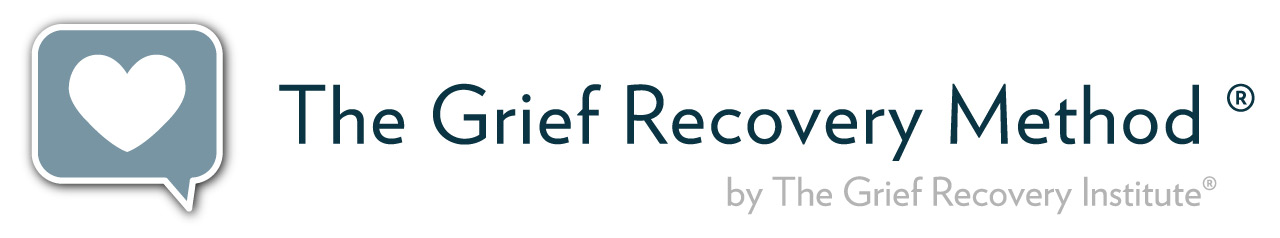 The Grief Recovery Method® Adult Grief Support GroupThe Action Program for Moving Beyond Death, Divorce, and Other LossesMyths about grief:Time heals all woundsReplace the lossGrieve aloneBe strong for othersBury your feelingsYour feelings are normal and natural. The problem is that we have been socialized to believe that these feelings are abnormal and unnatural.Whether your loss is from:Death 						Divorce or end of a relationshipLoss of a career				Loss of trustLoss of faith					Loss of safetyLoss of healthPeople say you have to let go and move on in your life, but they don’t tell you what you need to do to accomplish that. The Grief Recovery Method® Outreach Program not only makes that possible but also provides partnerships and guidance to ensure that it happens.8-WEEK PROGRAM OFFERINGS:ROCK SPRINGS at White Mountain Library, Grace Gasson Room2935 Sweetwater DriveWednesdays, February 6, 2019 to March 27, 2019From 6:30 – 8:30 p.m.GREEN RIVER @ Mansface Church, Fireside Room350 MansfaceThursdays, February 21 – April 11From 4:00 – 6:00 p.m.For further information or to RSVP, please call:Hospice of Sweetwater County307-362-1990Certified Grief Recovery Specialist®Jenny Boteler - 317-508-6477Brought to you by: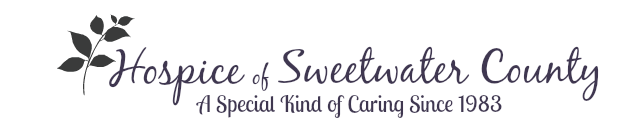 